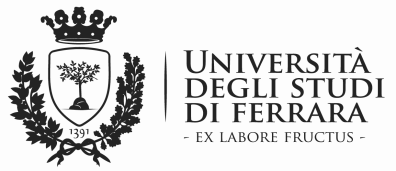 UNIVERSITA’ DEGLI STUDI DI FERRARAATTI DEL CONSIGLIO DEL DIPARTIMENTO DI INGEGNERIAESTRATTOSEDUTA DEL 2 LUGLIO 2020 L’anno 2020 (duemilaventi) in questo giorno 2 (due) del mese di luglio alle ore 10,30 (dieci e trenta), convocato con avvisi scritti in data 25.06.2020 prot. n. 108659, si è riunito il Consiglio del Dipartimento di Ingegneria in forma telematica.  Presiede il Prof. Marco Franchini. Ha le funzioni di segretario Mauro Vitali    Sono presenti i sottoindicati componenti (P = Presente, AG = Assente Giustificato, A = Assente): Il Presidente, accertato il numero dei presenti e la legalità dell’adunanza, dichiara aperta la seduta:1. Approvazione verbali precedenti sedute;
2. Comunicazioni del Direttore;3. Progetti di Dipartimento, Regolamenti, Linee guida, Deleghe e Incarichi;4. Ricerca; 5. Didattica; 6. Atti negoziali, Associazioni, Accordi e Convenzioni;7. Personale;8. Partecipazione a Centri, Nomina di Membri di Commissioni e Delegati esterni;9. Bilancio e Contabilità;10. Ratifica Decreti del Direttore;11 . Varie ed eventualiOMISSISAl quinto punto: “Didattica”OMISSIS5.3 Rinnovo contratti di docenza a.a. 2020/21 ai sensi dell'art. 5 del Regolamento per il conferimento di contratti per attività di insegnamento di cui all'art. 23 della Legge 30 dicembre 2010, n. 240.Il Presidente comunica che il Consiglio di Amministrazione nella seduta del 10 giugno ha approvato gli incarichi di insegnamento ufficiale e per le supplenze per l’anno accademico 2020/2021 e che in relazione alla programmazione didattica del Dipartimento di Ingegneria per l’A.A. 2020/21, definiti gli impegni didattici e organizzativi dei professori, dei ricercatori a tempo indeterminato e dei ricercatori a tempo determinato in ruolo presso l’Università, considerata la necessità di copertura di insegnamenti ancora vacanti e nei limiti delle risorse disponibili, al fine di migliorare ed arricchire la propria offerta didattica e su proposta dei rispettivi coordinatori di corso di studio, il Presidente avanza al Consiglio la proposta di conferire per l’A.A. 2020/21 il primo rinnovo dei contratti di docenza  ai sensi dell'art. 5 del Regolamento per il conferimento di contratti per attività di insegnamento di cui all'art. 23 della Legge 30 dicembre 2010, n. 240, come sotto riportato:Calendario lezioni A.A. 2020/21PRIMO SEMESTREdal 21 Settembre 2020 al 15 Dicembre 2020SECONDO SEMESTREDal 1 marzo 2020  al 31 maggio  2021Il Presidente ricorda che i Docenti sopra menzionati erano risultati vincitori del bando per i contratti di insegnamento per l’a.a. 2019/20 di cui all’art. 5 del Regolamento per il conferimento di contratti per attività di insegnamento di cui all'art. 23 della Legge 30 dicembre 2010, n. 240 come da delibera del Consiglio di Dipartimento nella seduta del 5 giugno 2019.In merito alla verifica prevista dall’art. 3, comma 4, del Regolamento per il conferimento di incarichi di insegnamento di cui all'art. 23 della Legge 30 dicembre 2010, n. 240, il Presidente puntualizza che per i Docenti sopra menzionati è stato verificato che la media dei punteggi dei quesiti D4, D6, D7, D8, D10 e D11 del questionario di rilevazione dell’opinione degli studenti negli ultimi tre anni non è risultato inferiore a 6.Al fine di provvedere agli obblighi previsti dalla normativa sull'Anagrafe delle prestazioni e sulla Trasparenza, per l’assegnazione dell’incarico di cui sopra, sono  stati inseriti in UGOV Didattica, il curriculum vitae in formato europeo e  la dichiarazione ex art. 15, co.l, lett. c), D.1gs. 33/2013 mentre la dichiarazione da parte del Direttore di Dipartimento dell'avvenuta verifica dell'insussistenza di situazioni di conflitto d'interesse è allegata alla presente delibera e ne costituisce parte integrante e sostanziale.A fronte di un’assegnazione di fondi a copertura di tali incarichi pari a  € 42.279,75 (oce compresi), si riepiloga quanto deliberato dal Dipartimento di Ingegneria nella seduta odierna:Il Consiglio unanime approva.OMISSISLa seduta termina alle ore 12,20Estratto dal Verbale del Consiglio del Dipartimento di Ingegneria del 2 luglio 2020.La presente copia di n. 5 pagine è conforme all’originale.Ferrara, 03/07/2020              f.o Il Segretario						          f.to Il Presidente              Mauro Vitali		                                                         Prof. Marco FranchiniDOCENTI I FASCIADOCENTI I FASCIADOCENTI I FASCIADOCENTI I FASCIADOCENTI I FASCIADOCENTI I FASCIADOCENTI I FASCIADOCENTI I FASCIADOCENTI I FASCIAALESSANDRI ClaudioPLAMMA EvelinaLAMMA EvelinaLAMMA EvelinaPTRILLO StefanoPPCONTI AndreaPOLIVO PieroOLIVO PieroOLIVO PieroPVALIANI AlessandroPPDALPIAZ GiorgioPPIVA StefanoPIVA StefanoPIVA StefanoPVANNINI GiorgioPPDI GREGORIO RaffaelePSPINA Pier RuggeroSPINA Pier RuggeroSPINA Pier RuggeroPZANNI GiacomoPPFIORAVANTE VincenzoAGSTEFANELLI CesareSTEFANELLI CesareSTEFANELLI CesarePFRANCHINI MarcoPTAGLIAVENTI GabrieleTAGLIAVENTI GabrieleTAGLIAVENTI GabrielePGARAGNANI Gian LucaPTOVO RobertoTOVO RobertoTOVO RobertoPDOCENTI II FASCIADOCENTI II FASCIADOCENTI II FASCIADOCENTI II FASCIADOCENTI II FASCIADOCENTI II FASCIADOCENTI II FASCIADOCENTI II FASCIADOCENTI II FASCIAALVISI StefanoPFAVALLI MicheleFAVALLI MicheleFAVALLI MichelePPINELLI MichelePPAPRILE AlessandraAGGATTI MarcoGATTI MarcoGATTI MarcoPPRODI NicolaPPBELLANCA Gaetano  PGAVANELLI MarcoGAVANELLI MarcoGAVANELLI MarcoPRAFFO AntonioPPBENASCIUTTI DenisPLIVIERI PaoloLIVIERI PaoloLIVIERI PaoloAGSIMANI Silvio    P    PBENVENUTI ElenaPMINGHINI FabioMINGHINI FabioMINGHINI FabioAGTRALLI VelioAGAGBERTOZZI Davide  PMOLLICA FrancescoMOLLICA FrancescoMOLLICA FrancescoPTULLINI NerioPPCALEFFI ValerioPMONTICELLI CeciliaMONTICELLI CeciliaMONTICELLI CeciliaPVENTURINI Mauro     P     PFAUSTI Patrizio   PMUCCHI EmilianoMUCCHI EmilianoMUCCHI Emiliano  PVERLICCHI Paola     P     PRICERCATORI RICERCATORI RICERCATORI RICERCATORI RICERCATORI RICERCATORI RICERCATORI RICERCATORI RICERCATORI BALBO AndreaPD’ELIA GianlucaD’ELIA GianlucaD’ELIA GianlucaPSCHIPPA LeonardoPPBELLODI ElenaPFARSONI SaverioFARSONI SaverioFARSONI SaverioPPOMPOLI FrancescoPPBONFE’ MarcelloAGFORTINI AnnalisaFORTINI AnnalisaFORTINI AnnalisaPRIZZONI RaffaellaAGAGBOSI GianniPMAZZANTI ValentinaMAZZANTI ValentinaMAZZANTI ValentinaPSUMAN AlessioPPCASANO GiovanniPMERLIN MattiaMERLIN MattiaMERLIN MattiaPVADALA’ ValeriaPPCHIOZZI AndreaPNONATO MaddalenaNONATO MaddalenaNONATO MaddalenaPZAMBELLI CristianAGAGD’ANGELO LucianoPPELLEGRINELLI AlbertoPELLEGRINELLI AlbertoPELLEGRINELLI AlbertoPZESE RiccardoAGAGRAPPRESENTANTI DEL PERSONALE AMMINISTRATIVORAPPRESENTANTI DEL PERSONALE AMMINISTRATIVORAPPRESENTANTI DEL PERSONALE AMMINISTRATIVORAPPRESENTANTI DEL PERSONALE AMMINISTRATIVORAPPRESENTANTI DEL PERSONALE AMMINISTRATIVORAPPRESENTANTI DEL PERSONALE AMMINISTRATIVORAPPRESENTANTI DEL PERSONALE AMMINISTRATIVORAPPRESENTANTI DEL PERSONALE AMMINISTRATIVORAPPRESENTANTI DEL PERSONALE AMMINISTRATIVOFERRARINI AntonellaAGFOLI ErikaFOLI ErikaFOLI ErikaARAPPRESENTANTI DEL PERSONALE TECNICORAPPRESENTANTI DEL PERSONALE TECNICORAPPRESENTANTI DEL PERSONALE TECNICORAPPRESENTANTI DEL PERSONALE TECNICORAPPRESENTANTI DEL PERSONALE TECNICORAPPRESENTANTI DEL PERSONALE TECNICORAPPRESENTANTI DEL PERSONALE TECNICORAPPRESENTANTI DEL PERSONALE TECNICORAPPRESENTANTI DEL PERSONALE TECNICOBIGHI GlorianoPBIGNOZZI FelicianoBIGNOZZI FelicianoBIGNOZZI FelicianoPRAPPRESENTANTE DEGLI STUDENTIRAPPRESENTANTE DEGLI STUDENTIRAPPRESENTANTE DEGLI STUDENTIRAPPRESENTANTE DEGLI STUDENTIBORTOLUZZI FabioBORTOLUZZI FabioBORTOLUZZI Fabio  AInsegnamentoCDSSSDCFUOreSemestreCosto senza oceDocenteAutomazione industriale 1229 - INGEGNERIA INFORMATICA E DELL’AUTOMAZIONEING-INF/0466011.500,00Elena MainardiGeometria e Algebra 1328 - INGEGNERIA ELETTRONICA E INFORMATICAMAT/0399012.250,00Giuliano MazzantiSistemi oleodinamici1230 - INGEGNERIA MECCANICAING-IND/0866011.500,00Pietro MaraniDisegno automatico1029 - INGEGNERIA CIVILE E AMBIENTALEICAR/1766011.500,00Cristian Boscaro Disegno civile1029 - INGEGNERIA CIVILE E AMBIENTALEICAR/1766021.500,00Ardia MarzettiInformatica industriale1028 - INGEGNERIA MECCANICAING-INF/0566021.500,00Giacomo GamberoniProfessori a contratto e contratti di supporto alla didattica voce CA.CO. 10.10.30.010 – cod. progetto 2020_INGE_DOCENZEAnno 2020/21Importo deliberato nella seduta odierna  (bandi art 5)Per i contratti da rinnovare via titulus inviare anche cv firmato e art 15 firmato e attestazione direttore!€ 12.577,50Residuo:€ 29.702,25